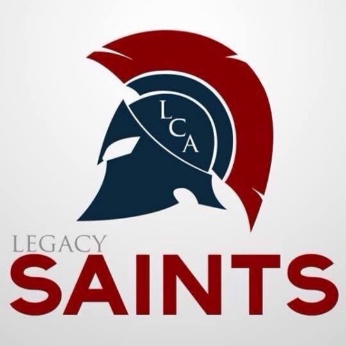     		Early Dismissal Please excuse _____________________ (Students name) at ___________ (Time)on _________________________ (Date) for (reason) __________________________________________________________________________________________________________________________________________________________________________________________________________________________________________________________________________________________________						__________________________________Parent’s SignaturePlease turn this form in to the office the day before the early dismissal or please email this information to kay.combs@legacychristian-academy.com by 8:45 AM on the morning of the early dismissal.Submitting this form on time helps things function smoothly.  If we are aware of the dismissal, then we can have your student ready to go so you do not have to wait for them.  It also enables us to notify the teachers ahead of time, without having to interrupt class, so that your student is packed up and ready. 